Об утверждении регламента работы сайта Финансового управления администрации МОГО «Ухта»Во исполнение Федерального закона от 09.02.2009 г. № 8-ФЗ «Об обеспечении доступа к информации о деятельности государственных органов и органов местного самоуправления» и Постановления администрации МОГО «Ухта» от 04.09.2017 года № 3020 «Об утверждении положения об официальном портале администрации МОГО «Ухта» и сайтах структурных подразделений администрации МОГО «Ухта», а также в целях обеспечения доступа граждан и организаций к информации о деятельности Финансового управления администрации МОГО «Ухта» приказываю: Утвердить прилагаемый регламент работы сайта Финансового управления администрации МОГО «Ухта».Признать утратившим силу приказ Финансового управления администрации МОГО «Ухта» от 09.12.2011 № 127 «Об утверждении регламента работы сайта Финансового управления администрации МОГО «Ухта».Контроль за исполнением настоящего приказа оставляю за собой.  УТВЕРЖДЕНОприказом Финансового управленияадминистрации МОГО «Ухта»от 26.02.2020 № 36Регламентработы сайта Финансового управления администрации МОГО «Ухта»1. Общие положения1.1.	Настоящий регламент работы сайта Финансового управления администрации МОГО «Ухта» (далее по тексту Финансовое управление, Регламент) определяет статус, цели и задачи, а также порядок функционирования и обновления информационных ресурсов официального сайта Финансового управления (далее по тексту сайт).1.2.	Регламент разработан в соответствии со следующими нормативными документами:- Федеральный Закон от 09.02.2009 № 8-ФЗ «Об обеспечении доступа к информации о деятельности государственных органов и органов местного самоуправления»;- Федеральный закон от 25.12.2008 № 273-ФЗ «О противодействии коррупции»;- Федеральный закон от 02.05.2006 № 59-ФЗ «О порядке рассмотрения обращений граждан Российской Федерации»;- Федеральный закон от 27.07.2006 № 149-ФЗ «Об информации, информационных технологиях и о защите информации»;- Постановление администрации МОГО «Ухта» от 04.02.2011 № 167 «О концепции создания портала администрации МОГО «Ухта»;- Постановление администрации МОГО «Ухта» от 03.05.2011 № 813 «О реализации Федерального закона от 09.02.2009 № 8-ФЗ «Об обеспечении доступа к информации о деятельности государственных органов и органов местного самоуправления»;- Постановление администрации МОГО «Ухта» от 04.09.2017 № 3020 «Об утверждении положения об официальном портале администрации МОГО «Ухта» и сайтах структурных подразделений администрации МОГО «Ухта».2. Адрес сайта, адрес электронной почты2.1.	Сайт представляет собой муниципальную информационную систему по обеспечению доступа к информации о деятельности Финансового управления, а также для обеспечения обратной связи с общественностью и предоставления сведений.2.2.	Официальный адрес сайта Финансового управления в сети Интернет: http://fin.mouhta.ru/.2.3.	Сайт Финансового управления является составной частью портала администрации МОГО «Ухта»: http://mouhla.ru и http://ухта.рф.2.4.	Адресом электронной почты, по которому пользователем информацией может быть направлен запрос о предоставлении информации о деятельности Финансового управления и получена запрашиваемая информация, является адрес: fu02uxta@mail.ru.3. Основные задачи сайта3.1.	Интернет-сайт позволяет Финансовому управлению решать следующие основные задачи:- размещение   публичной   информации   о   деятельности   Финансового управления;- информационная поддержка процессов (процедур) реализации прав, обязанностей и законных интересов граждан;- обеспечение открытости ("прозрачности") функционирования руководства и отделов Финансового управления, оперативное доведение до граждан объективной и достоверной информации о направлениях, результатах деятельности Финансового управления, а также другой публичной информации;- предоставление возможностей для информационного взаимодействия руководства Финансового управления и его отделов с населением, общественными организациями, бизнес-структурами;- обеспечение доступа к правовым актам администрации МОГО «Ухта», касающихся деятельности Финансового управлении, правовым актам Финансового управления, подлежащим открытой публикации, другим информационным документам;- регистрация и обработка обращений граждан (в том числе по вопросам противодействия коррупции), а также предоставление своевременных ответов на эти обращения;- предоставление   информации   о   кадровом   обеспечении   Финансового управления, а также информации по противодействию коррупции в Финансовом управлении.4. Содержание и обслуживание сайта4.1.	Функции администратора сайта возлагаются на отдел информационного обеспечения Финансового управления.4.2.	Функции администратора сайта определены Постановлением администрации МОГО «Ухта» от 04.09.2017 № 3020 «Об утверждении положения об официальном портале администрации МОГО «Ухта» и сайтах структурных подразделений администрации МОГО «Ухта».4.3.	Функции редактора сайта возлагаются на отдел информационного обеспечения Финансового управления.4.4.	Функции редактора сайта определены Постановлением администрации МОГО «Ухта» от 04.09.2017 № 3020 «Об утверждении положения об официальном портале администрации МОГО «Ухта» и сайтах структурных подразделений администрации МОГО «Ухта».4.5.	Информация, размещаемая на сайте, является публичной и бесплатной.4.6.	Запрещено размещать на сайте:- информацию, отнесенную в соответствии с законодательством к информации ограниченного доступа, государственной тайне, иной охраняемой федеральным законом информации;- информацию, разжигающую национальную или религиозную рознь, призывающую к насилию или насильственному изменению конституционного строя, содержащую ненормативную лексику;- коммерческую рекламу;- документы и приложения (файлы), содержащие в себе вредоносные элементы (вирусы).5. Порядок обеспечения приема электронных обращений граждан и организация их обработки на сайте5.1. На сайте размещается вся необходимая информация для граждан и организаций по вопросу подачи и обработки обращений.5.2. Обращения граждан, поступающие посредством электронной формы обращений сайта, обрабатываются ответственным лицом по обработке обращений граждан Финансового управления и рассматриваются в соответствии с Федеральным законом от 02.05.2006           № 59-ФЗ «О порядке рассмотрения обращений граждан Российской Федерации».6. Структура и разделы сайта.6.1.	Информация, размещаемая на сайте Финансового управления, должна быть официальной, достоверной и соответствовать требованиям законодательства Российской Федерации и Республики Коми.6.2.	Сайт состоит из главной (начальной) веб-страницы сайта Финансового управления и разделов и подразделов сайта – подчиненных ей веб-страниц.6.3.	Перечень разделов и подразделов сайта, периодичность их обновления и ответственные за предоставление информации отражены в таблице №1 к настоящему Регламенту.6.4.	Описание дизайна сайта: главное меню, герб города Ухта, новости, полезные ссылки, ссылки на сайты Министерства финансов Российской Федерации и Республики Коми, Федерального казначейства Российской Федерации, Управления федерального казначейства по Республике Коми, Портала администрации МОГО «Ухта», Интернет-приемную, Оценку населением мун. власти и организаций, Бюджет для граждан, Опрос общественного мнения.7. Периодичность обновления и ответственные за размещение информации в разделах сайта7.1.	Информация на сайте должна регулярно обновляться. Не обновленная вовремя информация становится неактуальной и через некоторое время может стать недостоверной.7.2.	Сроки предоставления информации о деятельности Финансового управления для размещения на сайте, а также периодичность обновления данной информации на сайте определены Постановлением администрации МОГО «Ухта» от 03.05.2011 N 813 «О реализации Федерального закона от 09.02.2009 N 8-ФЗ «Об обеспечении доступа к информации о деятельности государственных органов и органов местного самоуправления».7.3. Ответственные за предоставление информации и наполнение разделов и подразделов сайта направляют информацию для размещения через систему электронного документооборота администрации МОГО «Ухта» DIRECTUM в отдел информационного обеспечения. Информация размещается на сайте в течение трех рабочих дней с даты направления. 7.4.	Ответственные за предоставление информации и наполнение разделов и
подразделов сайта, а также сроки размещения и периодичность обновления информации
на сайте приведены в таблице №1:Таблица №1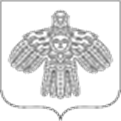 ФИНАНСОВОЕ УПРАВЛЕНИЕ АДМИНИСТРАЦИИ МУНИЦИПАЛЬНОГО ОБРАЗОВАНИЯ ГОРОДСКОГО ОКРУГА «УХТА»ФИНАНСОВОЕ УПРАВЛЕНИЕ АДМИНИСТРАЦИИ МУНИЦИПАЛЬНОГО ОБРАЗОВАНИЯ ГОРОДСКОГО ОКРУГА «УХТА»ФИНАНСОВОЕ УПРАВЛЕНИЕ АДМИНИСТРАЦИИ МУНИЦИПАЛЬНОГО ОБРАЗОВАНИЯ ГОРОДСКОГО ОКРУГА «УХТА»«УХТА» КАР КЫТШЫНМУНИЦИПАЛЬНÖЙ ЮКÖНЛÖНАДМИНИСТРАЦИЯСА СЬÖМ ОВМÖСÖН ВЕСЬКÖДЛАНİН«УХТА» КАР КЫТШЫНМУНИЦИПАЛЬНÖЙ ЮКÖНЛÖНАДМИНИСТРАЦИЯСА СЬÖМ ОВМÖСÖН ВЕСЬКÖДЛАНİН«УХТА» КАР КЫТШЫНМУНИЦИПАЛЬНÖЙ ЮКÖНЛÖНАДМИНИСТРАЦИЯСА СЬÖМ ОВМÖСÖН ВЕСЬКÖДЛАНİН«УХТА» КАР КЫТШЫНМУНИЦИПАЛЬНÖЙ ЮКÖНЛÖНАДМИНИСТРАЦИЯСА СЬÖМ ОВМÖСÖН ВЕСЬКÖДЛАНİН   ПРИКАЗ   ПРИКАЗ   ПРИКАЗ   ПРИКАЗ   ПРИКАЗ   ПРИКАЗ   ПРИКАЗ   ПРИКАЗ26.02.2020№№36г.Ухта,  Республика КомиИ.о. начальника Финансового управления администрации МОГО «Ухта»Г.В. КрайнNНаименование раздела сайтаПодразделы сайта. Информация, размещаемая в подразделах сайтаОтделы, специалисты, ответственные за предоставление информации и наполнение раздела (подраздела) сайтаСроки размещения и периодичность обновления информации123451.Главная страница сайта.Новости.Заместитель начальника, начальники отделов.По мере необходимости.1.Главная страница сайта.Почтовый адрес, адрес электронной почты Финансового управления.Отдел информационного обеспечения.Однократно.1.Главная страница сайта.Ссылки на сайты.Отдел информационного обеспечения.Однократно.1.Главная страница сайта.Сведения о руководителях управления (фамилии, имена, отчества, телефоны).Заместитель начальника.По мере необходимости.2.Об управлении.Из истории финансового органа МОГО «Ухта».Заместитель начальника.По мере необходимости.2.Об управлении.Общая информация. - Наименование и структура Финансового управления (почтовый адрес, структура Финансового управления, наименование и номера телефонов отделов). - Положение о Финансовом управлении (сведения о полномочиях, задачах, функциях). - Перечень законов и иных нормативных правовых актов, определяющих полномочия Финансового управления. Заместитель начальника.По мере необходимости.2.Об управлении.Нормотворческая деятельность.Нормативные правовые акты, изданные Финансовым управлением, включая сведения о внесении в них изменений, признании их утратившими силу.Заместитель начальника.	По мере необходимости.2.Об управлении.Целевые программы.Перечень и описание целевых программ, в которых участвует Финансовое управление. Отчеты об исполнении программ.Заместитель начальника.Ежегодно, но не позже 1 марта года следующего за отчетным.2.Об управлении.Статистическая информация.Статистические данные и показатели, характеризующие состояние и динамику развития экономической, социальной и иных сфер жизнедеятельности, регулирование которых отнесено к полномочиям Финансового управления.Заместитель начальника.Ежегодно, но не позже 1 марта года следующего за отчетным.2.Об управлении.Кадровое обеспечение.Кадровое обеспечение (сведения о вакантных должностях, квалификационные требования к должностям муниципальной службы, контактные телефоны).Старший эксперт.По мере возникновения вакансий, но не реже 1 раза в год.2.Об управлении.Охрана труда.Заместитель начальника.По мере возникновения.2.Об управлении.Обращения граждан.Фамилия, имя и отчество руководителя Финансового управления или иного должностного лица, к полномочиям которых отнесены организация приема граждан и представителей организаций, обеспечение рассмотрения их обращений, а также номер телефона, по которому можно получить информацию справочного характера.Заместитель начальника.Ежегодно.2.Об управлении.Информационные системы.Отдел информационного обеспечения.По мере необходимости.2.Об управлении.Контактная информация.Заместитель начальника.По мере необходимости.3.Новости.Новости.Заместитель начальника, начальники отделов.По мере необходимости.4.Документы.Организация бюджетного процесса. - Решения Совета МОГО "Ухта". - Постановления администрации МОГО «Ухта». - ПриказыФинансового управления администрации МОГО «Ухта». - Приказы Финансового управления администрации МОГО «Ухта» об утверждении уникальных кодов целевых статей и детализирующих кодов бюджетной классификации.- Приказы Финансового управления администрации МОГО «Ухта» по завершению текущего финансового года.Заместитель начальника, начальники отделовПо мере необходимости.4.Документы.Порядок обращения взыскания.Отдел организации исполнения бюджета.По мере необходимости.4.Документы.Материалы по переходу на полное кассовое обслуживание в УФК по РК.Заместитель начальника.По мере необходимости.5.Бюджет МОГО «Ухта».Бюджет МОГО «Ухта».Заместитель начальника.По мере необходимости.5.Бюджет МОГО «Ухта».Бюджет для граждан.Заместитель начальника.По мере необходимости.5.Бюджет МОГО «Ухта».Отчеты об исполнении бюджета МОГО «Ухта».Справки и постановления об исполнении бюджета МОГО «Ухта».Заместитель начальника.По мере необходимости.5.Бюджет МОГО «Ухта».Реестр расходных обязательств МОГО «Ухта».Бюджетный отдел.По мере необходимости.5.Бюджет МОГО «Ухта».Информация по объектам капитального строительства и капитального ремонта.Главный специалист бюджетного отдела Пуртова Светлана Алексеевна. Документы для размещения в данном подразделе предоставляются в формате Excel, с защитой данных от изменения с помощью пароля. Сотрудник несет персональную ответственность за сохранение пароля в тайне.По мере необходимости.6.Муниципальный финансовый контроль.План контрольно-ревизионной работы.Отделфинансово-бюджетного надзора.По мере необходимости.6.Муниципальный финансовый контроль.Информация по проведенным ревизиям и проверкам.Информация о результатах проверок, проведенных управлением в пределах их полномочий за прошедший год.Отделфинансово-бюджетного надзора.По мере необходимости.6.Муниципальный финансовый контроль.Нормативно-правовые документы.Отделфинансово-бюджетного надзора.По мере необходимости.7. Долговая книга.Выписки из долговой книги по годам.Отдел планирования и анализа доходов, кредита и ФОНХ.По мере необходимости.8.Бюджетная роспись.Сводная бюджетная роспись по расходам и по источникам финансирования дефицита бюджета МОГО «Ухта» по годам.Бюджетный отдел.По мере необходимости.10.Финансовая грамотность.Обзор деятельности.Заместитель начальника.По мере необходимости.10.Финансовая грамотность.Полезная информация.Заместитель начальника.По мере необходимости.11.Мониторинг.Мониторинг муниципальных районов и городских округов Республики Коми по уровню открытости бюджетных данных.Заместитель начальника.По мере необходимости.11.Мониторинг.Мониторинг соблюдения муниципальными образованиями городских округов и муниципальных районов Республики Коми требований бюджетного законодательства Российской Федерации и оценки качества управления бюджетным процессом.Заместитель начальника.По мере необходимости.11.Мониторинг.Мониторинг качества финансового менеджмента осуществляемого ГРБС МОГО «Ухта».Заместитель начальника.По мере необходимости.12.Противо-действие коррупции.Информация по противодействию коррупции.Старший эксперт.По мере возникновения.